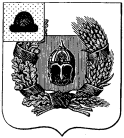 Совет депутатов Александро-Невского городского поселения Александро-Невского муниципального районаРязанской областиР Е Ш Е Н И Е О выдвижении кандидатуры в состав молодежной избирательной комиссии В связи с проведением выборов в Государственную Думу Российской Федерации, в депутаты Советов депутатов  Александро-Невского городского поселения  Александро-Невского муниципального района Рязанской области, Совет депутатов Александро-Невского городского поселения   РЕШИЛ:1. Выдвинуть в состав молодежной избирательной   комиссии Александро-Невского района:1) Сугакова Андрея Игоревича – педагог дополнительного образования МБУ ДО « ДЦХИ»2. Настоящее решение вступает в силу со дня его принятия.Глава Александро-Невского городского поселения,председатель Совета депутатов                                                                  Александро-Невского городского                                                                        Ушакова В.А.от  15 февраля 2021 г.               р.п. Александро-Невский                        № 170/1